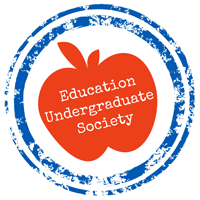 1:	Roll Call		Alana called the meeting to order at 12:01Attendance: Adam Gibson- Going into PSIIILucas Millar- Vice President Finance Morgan Wood- Vice President Internal Denver Leman- Section J Representative Meranda Farmer- Section K Representative Erin Yaremcio- Section L Representative Ann- Marie Giannetti- Director of Membership Elizabeth Hass- Classes Jenna Eddleston- Social Director Kailey Doucette- Vice President External Kailee Lipiec- Director of Tutoring Services Greg Mroczek- Director of Volunteer Services Vicky Sandberg- Section Q Representative  Andrew Rigby- Section Q Representative Alana Millard- President Leah Benson- Professional Development Director 2:	Agenda ApprovalMotion- Kailee Lipiec Seconder-Kailey Doucette 3:	Minutes ApprovalApproved- all in favor 4:	Table Officers’ Reports:President – A-Millard:ATA ConferenceSpecialist Council Forms Information comes through mail, so be cautious of what address you use. Due Date: Friday if you would like to join in on the group mailout. ATA Library Our membership gives us access to the ATA Library which has multiple resources we can use.Check out Website ATA section Pre Ed Event  Wings and Bingo Event In the works If you would like to help plan, let Alana know. Vice President Internal – M. Wood: Nothing to report		4-3	Vice President External – K. Doucette:  Member Event FormBust-A-Backpack SchoolsStarting on October 2nd- 28th A challenge between PS1 section to raise school supplies Winner receives pizza party Goal is 50 backpacks and $500. Be aware of the form that if a group were to plan a fundraiser, they need to contact Kailey and fill out the form. Members can drop off supplies at the office. Vice President Finances – L. Miller:Executive retreat sign up will be in the office. Vice President Administration – A. Hakin: Nothing to report 5:	Directors’ Reports:		5-1	Member Services – A. Giannetti:Over 300 memberships Please keep advertising 		5-2	Professional Development – L. Benson:Working on Worlds Teachers Day PD Session  Also finishing up last minute details of Wellness Week 		5-3	Tutoring Services – K. Lipiec:65 tutors in our program so farKeep promoting to your sections Alana, Leah and Kailee will be working on an incentive for PD and Tutoring. 		5-4	Social Activities – J. Eddleston:Bonding Night for Council- Postponed to the 12th of October 		5-5	Volunteer – Greg Looking for ways to promote Big Teacher/ Little Teacher 6:	Faculty Representatives’ Report: R. BrightRobin was not attendance. 7:	ULSU Representative: J. McGinleyNothing to report 8: 	Guest Announcements: I. Stewardson Discussed the new constitution and it has been passed by Table Officers at the ATA.Be aware of FOIP. 9:	Unfinished Business: None10: 	New Business: 10-1 Vote-In for Section RepresentativesDenver Lehman- Section J Motion- Kailee- Be it moved that the above members will be section representatives for their appropriate sections.Seconder: Ann-Marie Vote- All in favor, no opposed, no abstained, motion carried. World Teachers’ Day Budget Motion- Leah-  Be it moved that the EUS approved the 2017/2018 Council budget.Seconder: ErinVote- All in favor, no opposed, no abstained, motion carried. Faculty Appreciation Budget Motion- Denver-  Be it moved that the EUS approved the Faculty Appreciation Budget Seconder: AndrewVote- All in favor, no opposed, no abstained, motion carried. 11: 	Verbal Announcements: 11.1	 Orange Shirt Day (September 29th)11.2- 	Transition of Role Shadowing 12:	Snaps		Snaps to Leah for driving to Edmonton Snaps to Ian for coming to our meeting Snaps to Greg for Joining Council Snaps to Morgan for Faculty Meet and Greet Snaps to Kailey for all her work in Bust a Backpack 13:	Final Roll CallAll still present. 14:	Notice of Next Meeting: Jenna- Be it moved that the next meeting of the EUS will be 	held on October 4th at 12:00pm, 2017 in TH341 and chaired by A. MillardKailey Doucette Second it. 15:	Adjournment		Alana adjourned the meeting.EXECUTIVE COUNCILWednesday, September 27th, 2017TH341, 12:00pmChair: A. Millard, Secretary: A. HakinMinutes: L. Benson 